Workplace Learning RecordVCE VET Furnishing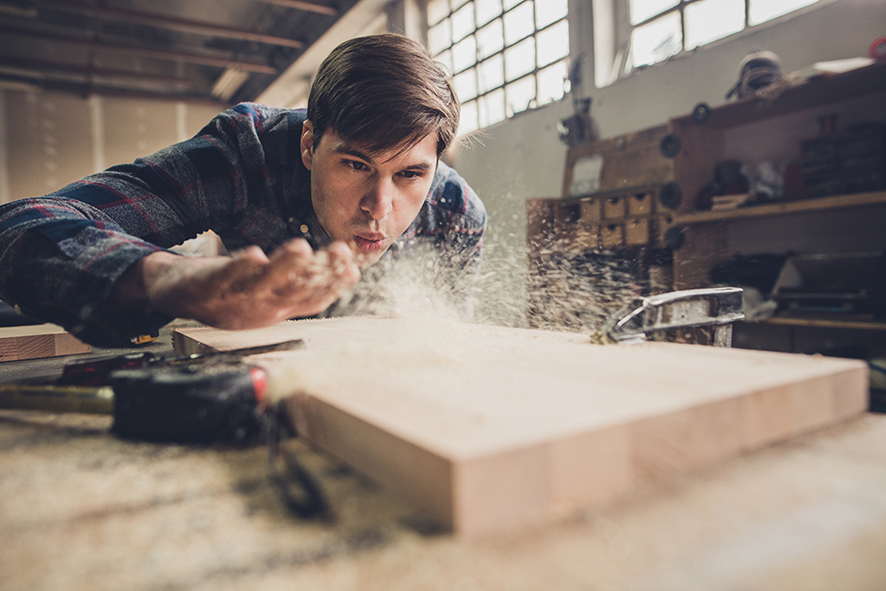 Student name:	Modification history Authorised and published by the Victorian Curriculum and Assessment Authority
Level 7, 2 Lonsdale Street
Melbourne VIC 3000© Victorian Curriculum and Assessment Authority 2022No part of this publication may be reproduced except as specified under the Copyright Act 1968 or by permission from the VCAA. Excepting third-party elements, schools may use this resource in accordance with the VCAA educational allowance. For more information go to: www.vcaa.vic.edu.au/Footer/Pages/Copyright.aspx. The VCAA provides the only official, up-to-date versions of VCAA publications. Details of updates can be found on the VCAA website: www.vcaa.vic.edu.au.This publication may contain copyright material belonging to a third party. Every effort has been made to contact all copyright owners. If you believe that material in this publication is an infringement of your copyright, please email the Copyright Officer: vcaa.copyright@education.vic.gov.auCopyright in materials appearing at any sites linked to this document rests with the copyright owner/s of those materials, subject to the Copyright Act. The VCAA recommends you refer to copyright statements at linked sites before using such materials.The VCAA logo is a registered trademark of the Victorian Curriculum and Assessment Authority.SWL RecognitionStructured Workplace Learning (SWL) recognition provides you with the opportunity to gain credit into your VCE or VCAL for undertaking SWL that matches your VCE VET program.To receive recognition and credit, you will be required to reflect on your experience in the workplace and how this relates to your VET course. Your reflections are to be recorded in the three sections of this Workplace Learning Record (WLR).About this workplace learning recordThis WLR helps you gather evidence for assessment and is part of the requirement for obtaining SWL recognition.To be eligible for one unit of credit towards your VCE or VCAL, you must:be enrolled in a minimum of 180 nominal hours of units of competency (UoCs) from the MSF20516 Certificate II in Furniture Making Pathwaysundertake a minimum of 80 hours (equivalent to 10 days of work) in a furnishing industry placementreflect on a minimum of six UoCs from your program including the WHS UoC (MSMPCI103 — see page 8).VCE VET FurnishingMSF20516 / Certificate II in Furniture Making PathwaysThe VCE VET Furnishing program is drawn from a national training package and offers a qualification which is recognised throughout Australia. This program prepares students for further training in a range of furnishing industries, such as cabinet making, wood machining, polishing, upholstery and picture framing. This qualification delivers broad-based underpinning skills and knowledge in a range of furniture making tasks which will enhance the graduates’ entry-level employment prospects for apprenticeships, traineeships or general employment in a furniture manufacturing environment or related workplace.Specifically, a graduate of this course may have the skills for:safe handling of selected hand and power tools interpreting workplace documents and plans performing furnishing related calculations communicating effectively in the workplace researching pathways and job opportunities in the furniture making industry. It is anticipated that a participant who has successfully completed the MSF20516 Certificate II in Furniture Making Pathways will be suitably prepared to apply for an apprenticeship in the furnishing and related industries.Workplace Learning RecordThe WLR is divided into three sections.Section 1: Learner profileSection 2: Learning about VET UoCs in the workplaceSection 3: Post-placement reflectionsPlease complete the details of your workplace.Section 1: Learner profileComplete the learner profile and discuss this with your host employer on or before your first day of placement.Section 2: Learning about VET units of competency in the workplaceThis WLR contains three key questions per UoC designed to draw out related experiences you may be exposed to in a workplace.This does not cover all the elements or performance criteria within the units and is not designed as a UoC assessment tool.You should comment on the UoCs you have experienced in the workplace and reflect on actual observations or activities that you have been exposed to. Your observations will:reinforce the training you have undertakenidentify differences in practice or equipmentidentify areas requiring further training or practical experience.You are encouraged to take photos and/or video where appropriate to showcase learning in the workplace. Evidence you collect can include:observationsdescriptions of activities and tasksconversations with employers and other staffparticipation in meetingsworkplace documentsresearch in the workplacephotos of equipment/processes/eventsvideo of workplace activities.Note: please speak to your host employer before taking photos or video. Do not use the names or details of any clients / stakeholders external to the organisation / other. This record does not require identifying actual people or events, as this may breach confidentiality.Program outlineMSF20516 Certificate II in Furniture Making PathwaysUoCs included in this program are listed below. There are compulsory UoCs, along with a selection of electives. You can make a note of any UoC that relates to your experiences in the workplace. Indicate the year you are undertaking each UoC.List any other units you are undertaking and include comments regarding additional units on page 22. VCE VET units of competencyMSMPCI103 Demonstrate care and apply safe practices at workThis unit of competency covers the knowledge and skills needed to understand, apply and satisfy safe work practices in an industry. It includes identifying and following work procedures for hazards and risks, monitoring and maintaining cleanliness and tidiness at work, and reporting hazards and risks in appropriate ways. It applies to work health and safety (WHS) requirements and internal workplace policies and procedures.MSMENV272 Participate in environmentally sustainable work practicesThis unit of competency covers the skills and knowledge required to effectively find out current resource use and carry out improvements, in own work area, including those that reduce the negative environmental impacts of work practices.MSFGN2001 Make measurements and calculationsThis unit of competency covers taking measurements and making calculations for furnishing tasks undertaken in a variety of sites and locations.MSFFP2002 Develop a career plan for the furnishing industryThis unit specifies the competency required to research careers, training and career path options in the furnishing industry. It involves research into the range of activities available in the industry to develop a career plan.MSFFP2001 Undertake a basic furniture making projectThis unit of competency covers preparing, assembling and finishing a basic furnishing project.MSFFM2002 Assemble furnishing componentsThis unit of competency covers assembling of timber components to produce furniture frames or furniture.MSFFM2001 Use furniture making sector hand and power toolsThis unit of competency covers using hand and power tools in applications relating to furniture making.MSMPCI101 Adapt to work in industryThis unit covers the fundamental knowledge and skills needed to adapt to the workplace when taking up employment within the manufacturing industry. It includes following industry and workplace guidelines and procedures in a day-to-day work context, as well as appropriate work behaviour.MSFFP2008 Make a simple upholstery productThis unit specifies the competency required to make simple upholstery products by hand and power tool operations.MSFFP2006 Make simple timber jointsThis unit specifies the competency required to make simple timber joints by hand operations.MSFFP2005 Join furnishing materialsThis unit covers the competency required to join furnishing materials using a variety of joining techniques.MSFFP2004 Apply domestic surface coatingsThis unit specifies the competency required to apply domestic surface coatings by hand using a range of application methods.MSFFP2003 Prepare surfacesThis unit specifies the competency required to prepare a range of surfaces for the application of surface coatings.MSFFM2003 Select and apply hardwareThis unit of competency covers selecting and applying hardware to new and refurbished furniture.Comments/observations on any other unit(s) of competency not listedSection 3: Student post-placement reflectionEmployability skills are a set of eight skills we use every day in the workplace.CommunicationTeamworkProblem solvingSelf-managementPlanning and organisingTechnologyLearningInitiative and enterpriseWhen you are on work placement, you will be using employability skills in many ways.This record will assist you when applying for jobs and in interviews. The skills you are developing may be transferred to a range of occupations. Assessment of SWL recognition is based on a discussion of each of the sections from this booklet with a school representative.In Section 3, identify the employability skills you have used and how you have demonstrated them in the workplace. Identify how the skills you have acquired and used during your 80 hours of SWL might assist you in the future.List of employability skillsHow did you demonstrate communication skills? For example, by listening and understanding, speaking clearly and directly, or reading and writing.How did you demonstrate teamwork? For example, by working as part of a team or sharing ideas and resources with co-workers.How did you demonstrate problem solving? For example, by identifying problems or developing solutions to workplace issues.How did you demonstrate self-management? For example, by taking responsibility, managing time and tasks effectively, monitoring your own performance or having the ability to work unsupervised.How did you demonstrate planning and organising? For example, by time management, setting priorities, making decisions, setting goals, collecting, or analysing and organising information.How did you demonstrate the use of technology? For example, by being prepared to use a range of technology systems, IT skills (typing or data entry), or being able to learn new skills from the technology used in this industry.How did you demonstrate learning? For example, by being willing to learn new things, being open to new ideas or adapting to change.How did you demonstrate initiative and enterprise? For example, being creative, adapting to new situations, turning ideas into actions, coming up with a variety of options.Summary of industry learningAt the conclusion of your SWL for this VET Qualification, think about the experiences you have had in the workplace, your reflection of learning against the UoCs and the employability skills you have developed.How will these learnings assist you in your pathway to employment or further training in this industry?Student declarationI confirm that I have undertaken work placement with:I have completed the reflections and evidence submitted in this WLR and they are from my own experiences.Signed (Student) 	Name (Block letters) 	Date 	VersionStatusRelease DateComments1.0CurrentMay 2022Original documentEmployer/Company/BusinessSupervisor nameContact phone numberEmployer/Company/BusinessSupervisor nameContact phone numberEmployer/Company/BusinessSupervisor nameContact phone numberNameSchool Phone numberEmailExplain why you decided to undertake this VET course?Explain why you decided to undertake this VET course?List the other subjects that you are undertaking.List the other subjects that you are undertaking.Explain why you have chosen this overall program. Explain why you have chosen this overall program. Outline what interests you about the industry.Outline what interests you about the industry.What is your planned career path or future career aspiration? What is your planned career path or future career aspiration? Describe any workplace skills you have developed through previous work experience, SWL or part time employment.Describe any workplace skills you have developed through previous work experience, SWL or part time employment.How have you developed these skills? How have you developed these skills? Unit codeUnit of CompetencyNominal HoursYearPageWork, Health and Safety UnitsWork, Health and Safety UnitsWork, Health and Safety UnitsWork, Health and Safety UnitsWork, Health and Safety UnitsMSMPCI103Demonstrate care and apply safe practices at work308CompulsoryCompulsoryCompulsoryCompulsoryCompulsoryMSMENV272Participate in environmentally sustainable work practices309MSFGN2001Make measurements and calculations3010MSFFP2002Develop a career plan for the furnishing industry3011MSFFP2001Undertake a basic furniture making project10012MSFFM2002Assemble furnishing components2013MSFFM2001Use furniture making sector hand and power tools4014ElectivesElectivesElectivesElectivesElectivesMSMPCI101Adapt to work in industry3015MSFFP2008Make a simple upholstery product4016MSFFP2006Make simple timber joints4017MSFFP2005Join furnishing materials1018MSFFP2004Apply domestic surface coatings4019MSFFP2003Prepare surfaces2420MSFFM2003Select and apply hardware1621Respond to the followingComments/observationsHow were you inducted to the workplace? What OHS procedures were explained?Describe how hazards were identified and minimised ensuring the health and safety of all people in the workplace.What types of workplace documentation were completed for reporting the details of emergency situations?Respond to the followingComments/observationsWhat environmental policies were followed by workers in the workplace?Briefly outline the environmental hazards/risks that were possible in the workplace and how they were managed.How did the business aim to improve environmental performance and to promote more efficient production and consumption of natural resources?Respond to the followingComments/observationsOutline the measurements and calculations that you had to perform in the workplace.How were measuring and calculation results accurately recorded? What format was required in the workplace?What measuring equipment did you use in the workplace?Respond to the followingComments/observationsWhat furnishing industry roles were you exposed to in the workplace?What furnishing industry businesses or associations were you exposed to in the workplace?What job role that you observed in the workplace would you like to pursue? Why?Respond to the followingComments/observationsWhat different methods of producing drawings were used in the workplace?Describe the process used in the workplace for planning the manufacture of a furniture product.What were the safe handling requirements for equipment, products and materials in the workplace? How was this communicated?Respond to the followingComments/observationsWhat sort of workplace documentation and plans did you use and see being used in the workplace?How were fixing and joining devices selected and what type of materials did you observe being joined?List and describe any furnishing components that you assembled in the workplace.Respond to the followingComments/observationsDescribe hand and power tools that you were able to use in the workplace and their purpose.Outline any hand and power tools that you were unable to use, that were used on a regular basis by other workers. Explain what they were used for.What were the OHS requirements when using hand and power tools? How did the workplace ensure the safe use of all hand and power tools?Respond to the followingComments/observationsWhat were the key activities of the workplace?How did the workplace deal with current issues or events that are impacting on the industry? What were those issues?What are your skill gaps relevant to the workplace requirements? What can you do to address these?Respond to the followingComments/observationsHow did the workplace determine the materials required for making a basic upholstery product?What basic upholstery products were you involved in making? What tools and equipment did you use?Explain the foam, foundation and frame requirements for an upholstery product that you observed being made.Respond to the followingComments/observationsWhat tools, equipment and materials did you use or observe being used in making simple timber joints?What quality requirements did the workplace have for completed timber joints?Describe one type of timber joint you observed being used that you haven’t used.Respond to the followingComments/observationsList all of the joining methods that you observed in the workplace.What machinery was used in the workplace for joining materials?Describe the tools and equipment you used for joining materials and what you used them for.Respond to the followingComments/observationsHow did the workplace identify job requirements from specifications, drawings, designs, project sheets or work instructions?Did the workplace provide easy access to material safety data sheets? How were these used?Did you apply surface coatings to any furniture? If yes, what personal protective equipment (PPE) did you use whilst undertaking this work?Respond to the followingComments/observationsWhat safe work practices did you observe in the workplace whilst people were preparing surfaces?Give an example of hazardous substances, materials and precautions that were observed in preparing surfaces by workers.How did the workplace label and store prepared products that were used in the preparation of surfaces?Respond to the followingComments/observationsWhat documentation was used to determine job requirements, including design, colour, finish process and required hardware quality?Explain the different tools, equipment and accessories that you used or observed being used for applying hardware to new and refurbished furniture in the workplace.What role did you have in fitting hardware items to new or refurbished furniture?Unit(s)Comments/observationsEmployer/Company/Business nameTotal hours of placementTOTAL